Mikrofon tüm yüzeyleri uygun dezenfektan ile sık sık temizlenmeli..Mikrofon kullanacak kişi mikrofona dokunmadan önce ellerini dezenfekte etmeli.Mikrofonu mümkün olduğunca aynı kişi tarafından  kullanılmalı.Mikrofon kullanıldıktan sonra eller sabunlu su ile yıkanmalı.Mikrofon kullanımdan sonra kapalı yerde muhafaza edilmeilidir.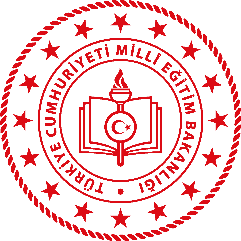 MİKROFON KULLANMA TALİMATIDoküman NoMİKROFON KULLANMA TALİMATIYayım Tarihi10/09/2020MİKROFON KULLANMA TALİMATIRevizyon No00MİKROFON KULLANMA TALİMATIRevizyon Tarihi.... / .... / 20…MİKROFON KULLANMA TALİMATISayfa No1/1